FORMULARZ ZGŁOSZENIOWY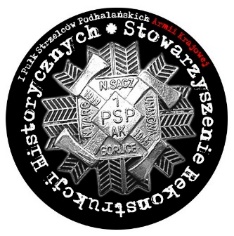 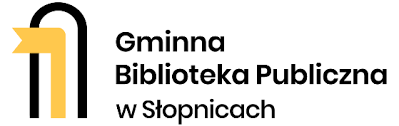 GRA TERENOWA W SŁOPNICACH(Wypełnia opiekun)PATRON ZESPOŁU:PATRON ZESPOŁU:SZKOŁA (nazwa, dane kontaktowe):SZKOŁA (nazwa, dane kontaktowe):Numer telefonu opiekunaOświadczam, że akceptuję Regulamin gry terenowej IMIĘ I NAZWISKO OPIEKUNAPopis opiekunaPieczęć szkołyPieczęć i podpis dyrektora szkoły SKŁAD ZESPOŁUSKŁAD ZESPOŁU1.2.3.4.5.6.7.8.9.10.11.12.13.14.15.16.17.18.19.20.